DEMANDE DE DÉVERSEMENT DES EAUX USÉES DOMESTIQUES NORMALES À L’ÉGOUT PUBLICA.R. du 03.08.1976La présente demande doit parvenir au service TRAVAUX de l’Administration communale (Mme Stéphanie LOGNARD - 019/54 93 25 OU travaux@remicourt.be) au                     minimum deux mois avant de vouloir bénéficier du raccordement.Nous soussignés, ……………………………………………………………………………………demeurant …………………………………………………………………………………………..SOLLICITONS l’autorisation de déverser les eaux usées domestiques normales dans l’égout public pour le bien sis …………………………………………………………………………………………Téléphone : ……………………………………………………………………………………………Adresse mail : …………………………………………………………………………………………1. Destination du bien :  construction habitation unifamiliale – immeuble à appartements – lotissements – bâtiment industriel – création d’un deuxième logement – Maison groupées OU autre (à préciser) 2. Situation de l’égout (rue où doit s’effectuer le raccordement) : ………………………………………………………………………………………………………………………………………………3. Raccordement souhaité pour le (date) : …………………………………………………………….4. Joindre impérativement un croquis / plan de l’emplacement du raccordement (indication des bâtiments et des limites de propriété, localisation du raccordement par rapport à ces points fixes, indication de la profondeur).5. Si, pour l’une ou l’autre raison, l’eau est utilisée pour un autre usage que celui qui est fait dans un immeuble réservé uniquement à l’habitation, veuillez préciser :	A. Cet usage : ………………………………………………………………………………….	B. Le volume horaire d’eau envoyé à l’égout : ……………………………………………….	C. Le volume total journalier : ………………………………………………………………...	N.B. : La température de l’eau ne peut excéder 25°C.Je déclare avoir pris connaissance de l’A.R. du 03.08.1976 et je m’engage à m’y conformer, ainsi qu’aux obligations résultant de la loi sur la protection des eaux de surface contre la pollution et ses Arrêtés d’application.À …………………………………, le ……………………Signature(s) :Province de LiègeArrondissement de Waremme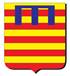 COMMUNE DE 4350REMICOURTRue Nouvelle Percée 5Administration communaleService EnvironnementRue Nouvelle Percée 5B-4350 REMICOURT